Supplementary FilesFabrication of micropit structures on Ti6Al4V using fluoride free anodization for orthopedic applications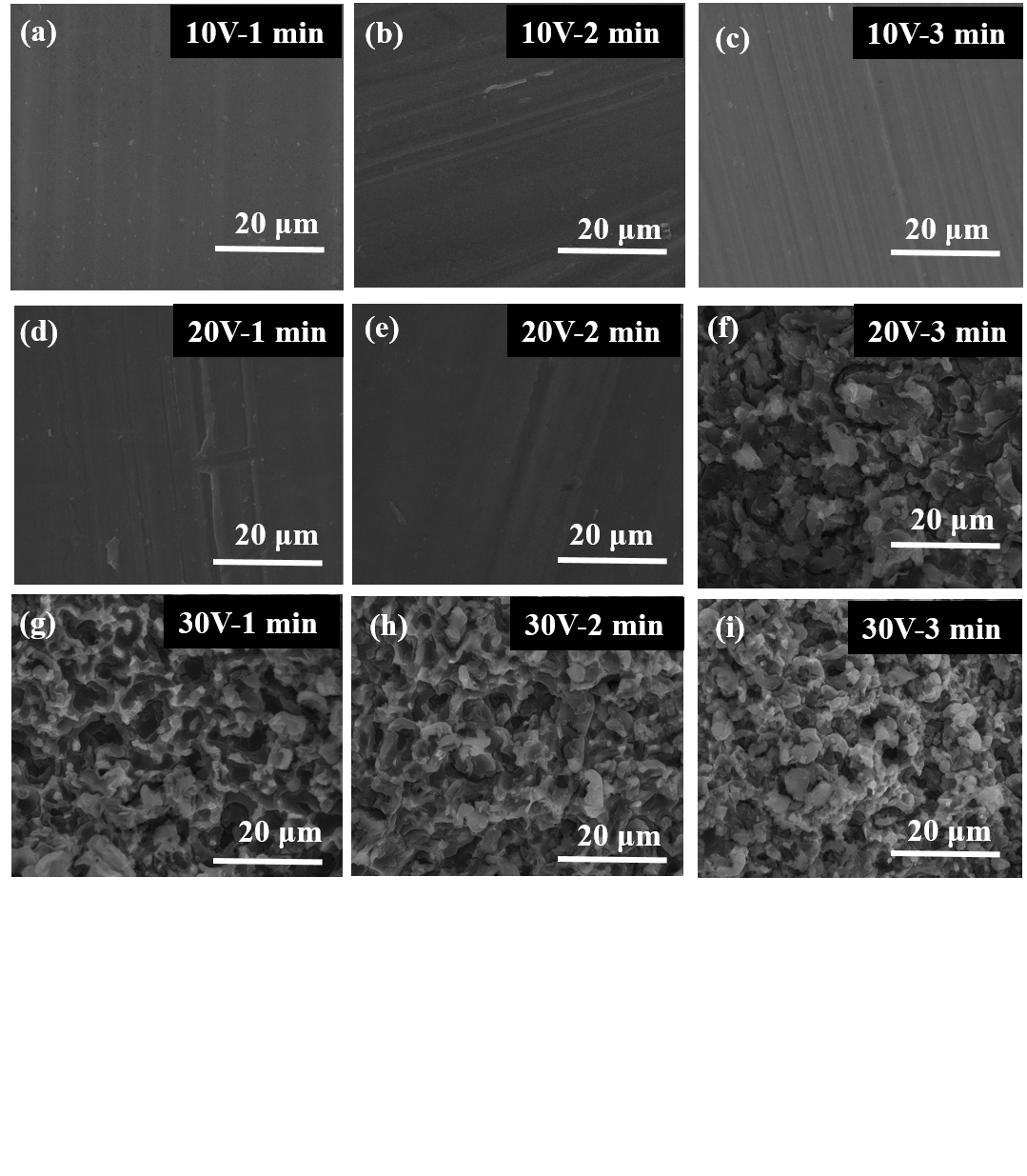 Fig. S1 SEM images of Ti6Al4V samples anodized using 0.2M NH4Cl electrolyte. Anodization was conducted under (a) 10V for 1 min, (b) 10V for 2 min, (c) 10V for 3min, (d) 20V for 1min, (e) 20V for 2 min, (f) 20V for 3 min, (g) 30V for 1 min, (h) 30V for 2 min and (i) 30V for 3min.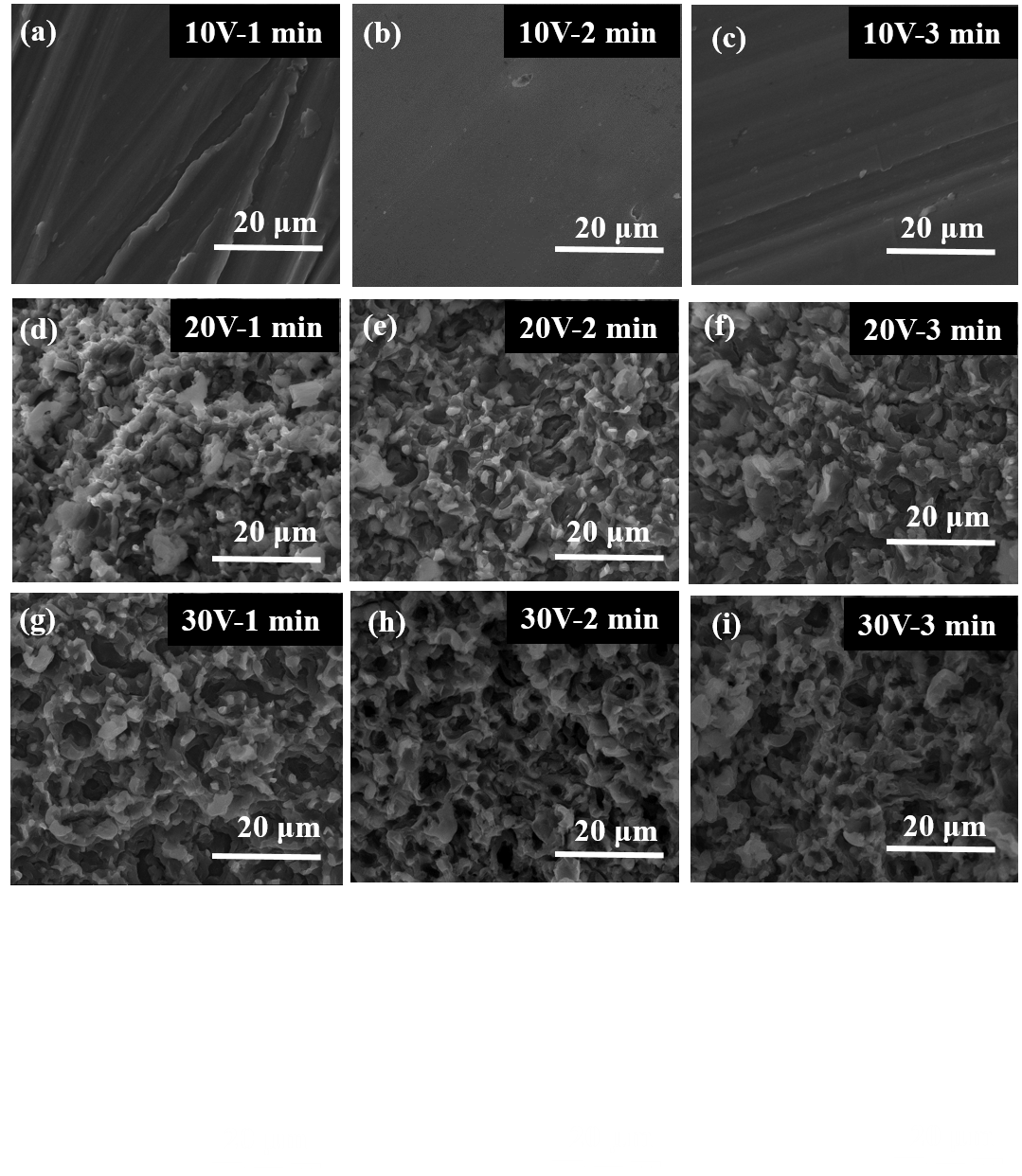 Fig. S2 SEM images of Ti6Al4V samples anodized using 0.4M NH4Cl electrolyte. Anodization was conducted under (a) 10V for 1 min, (b) 10V for 2 min, (c) 10V for 3min, (d) 20V for 1min, (e) 20V for 2 min, (f) 20V for 3 min, (g) 30V for 1 min, (h) 30V for 2 min and (i) 30V for 3min.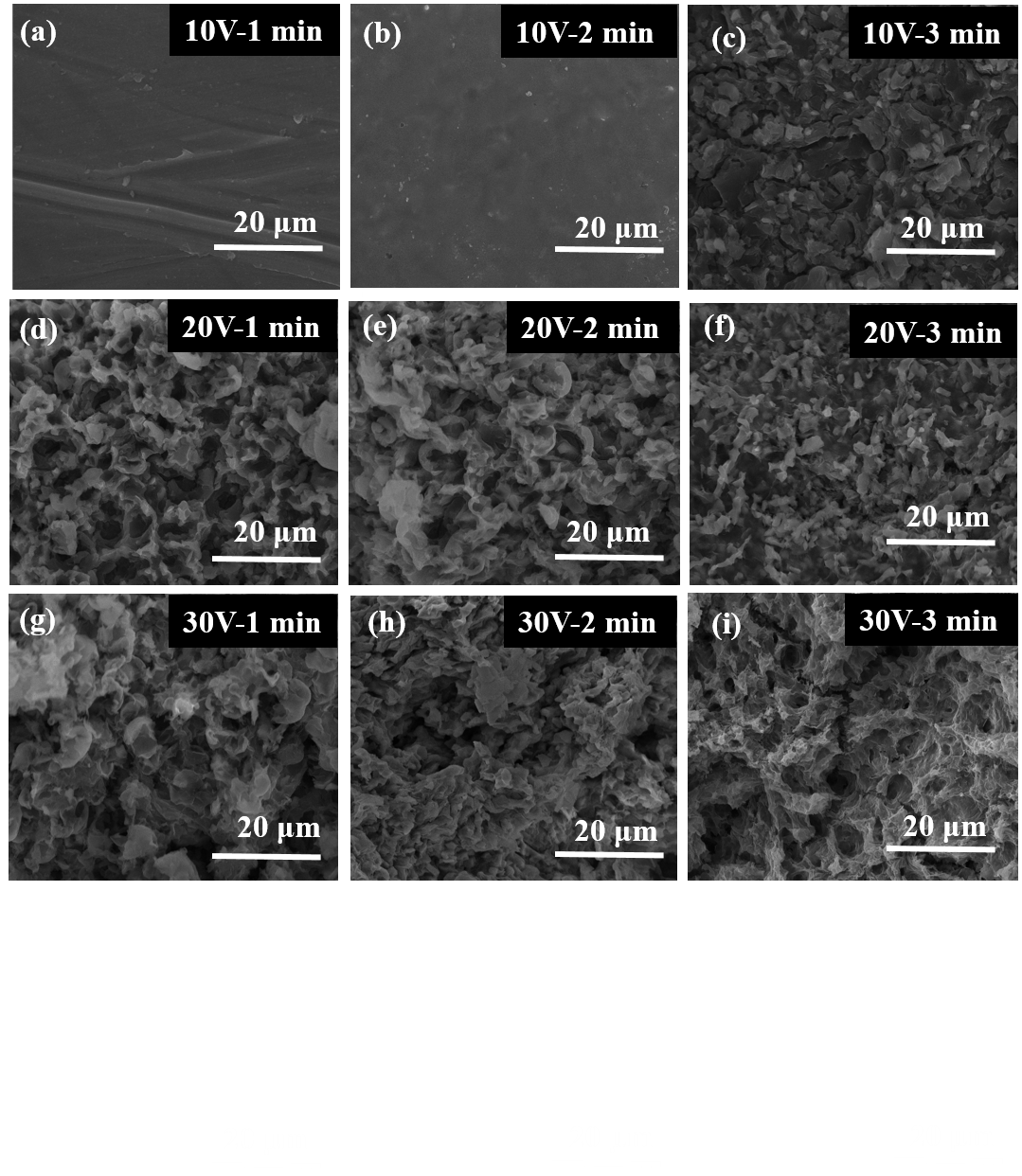 Fig. S3 SEM images of Ti6Al4V samples anodized using 0.6M NH4Cl electrolyte. Anodization was conducted under (a) 10V for 1 min, (b) 10V for 2 min, (c) 10V for 3min, (d) 20V for 1min, (e) 20V for 2 min, (f) 20V for 3 min, (g) 30V for 1 min, (h) 30V for 2 min and (i) 30V for 3min.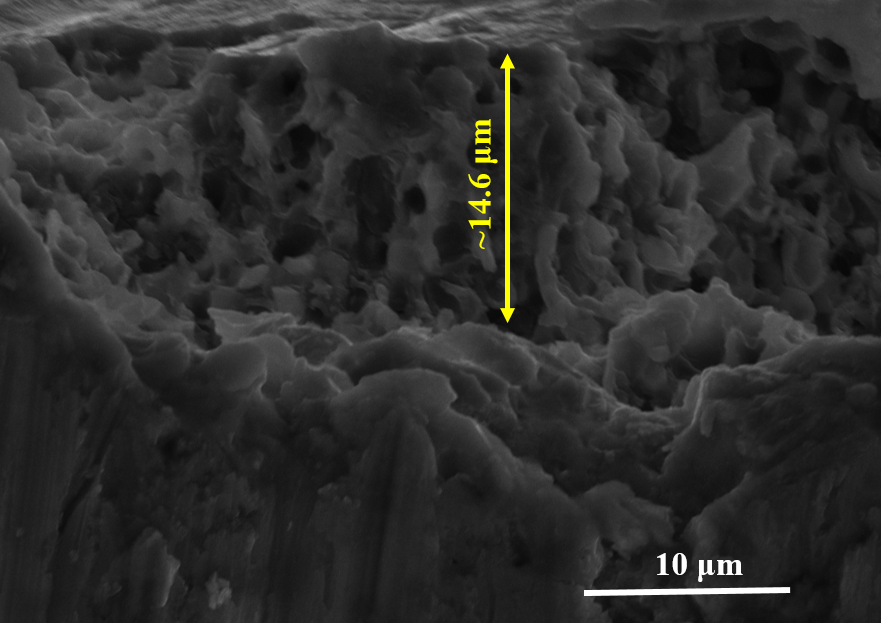 Fig. S4 Cross sectional image of Anodized samples showing the approximate oxide layer thickness.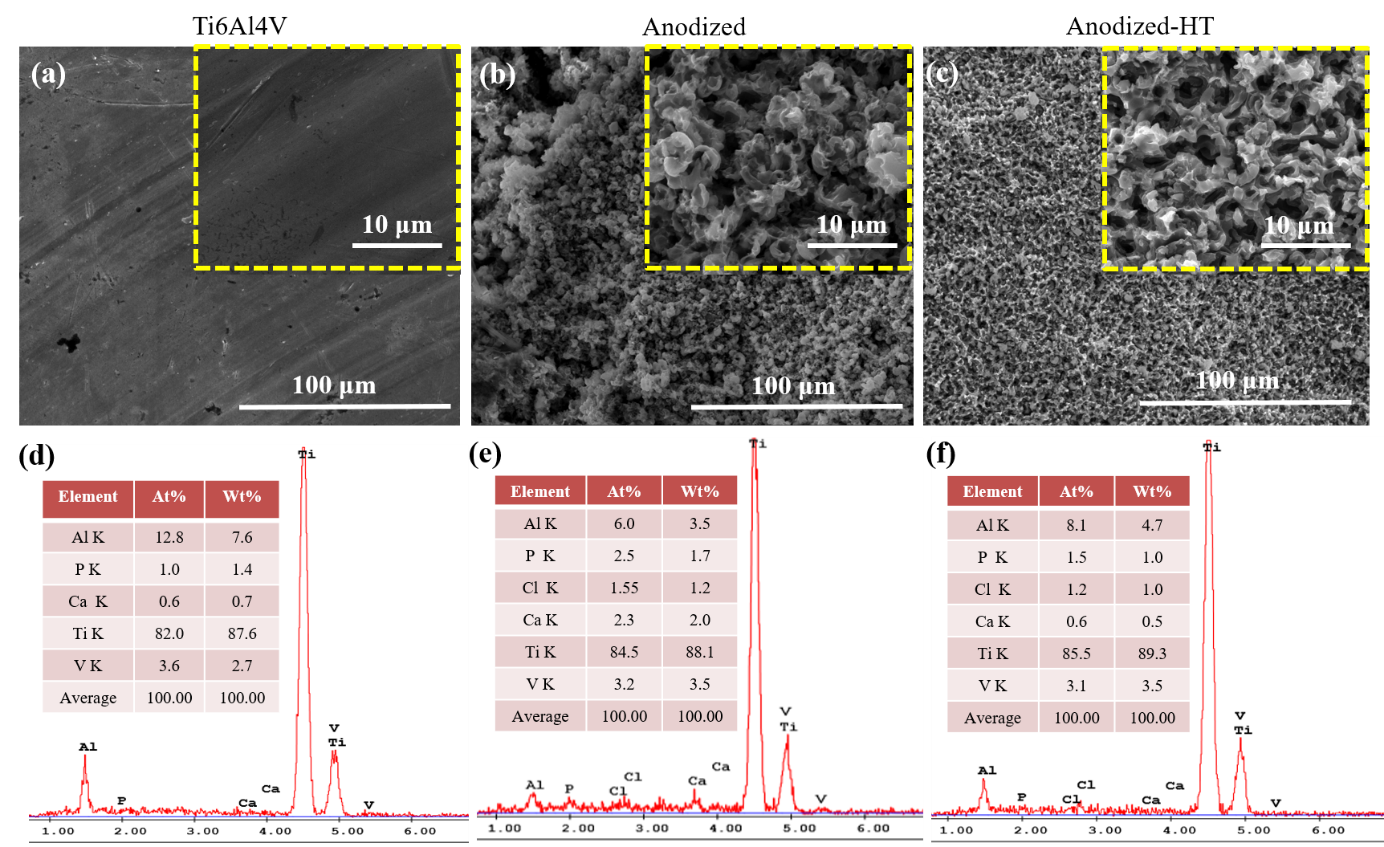 Fig. S5 (a), (b) and (c) SEM images and (d), (e) and (f) EDS spectra of (a) and (d) Ti6Al4V,  (b) and (e) Anodized, (c) and (f) Anodized-HT samples immersed in 1x SBF for 15 days. Insets show higher magnification images of samples.